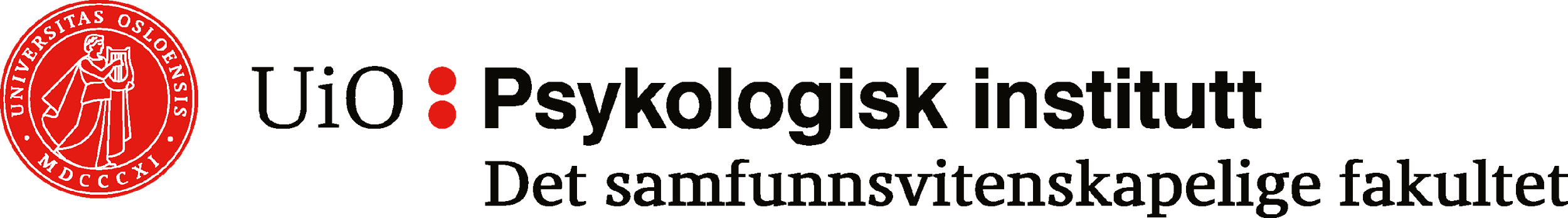 Innkalling – FagutvalgetUtvalg:		FagutvalgetMøtedato:	21.feb Møtested:	Seminarrom 5 Tilstede:  								Viktor, Charlie, Alexandra, Pernille, Hedvig, Henrik, Guttorm, Signe 		Referat Saksnr./år	Tittel11/23		Godkjenning av innkalling og dagsordenGodkjent 12/23		Orientering fra representantene i FagutvalgetPU BA/MA Gjennomført et dialogmøte med ledelsen, et internmøte, og holdt en feedback hour. Kommer til å gjennomføre feedback hour på et annet tidspunkt neste gang for å flere studenter til standen. Eller har PU BA/MA  fått rollup og planlegger masterinformasjonsmøte for bachelorstudentene på siste året. PU profesjonSkal snart gjennomføre første internmøte for semesteret. Henrik har offisielt blitt leder for PU profesjon. ProgramrådetGikk gjennom studiebarometeret. Det er et problem at en del studenter ikke svarer på studiebarometeret. Fant ut at master var mest fornøyd, profesjon og så bachelor. Tilknytning til arbeidslivet var det som alle scoret lavest på. InstituttstyretFortsatte praten om splitting av HUP og promenta.Det skal bli valg av ny instituttledelse. De to representantene blir Guttorm fra profesjon og Ida fra PU BA /MA SVSUTilrettelegginssaken kjører på fakultetsnivå nå, men gjennom hvert institutt sitt canvas rom. Svarprosenten vi har hatt foreløpig på denne undersøkelsen er ganske høy med tanke på hvor mange som har søkt om tilrettelegging på fakultetet. Jobber hardt med arbeidslivsdagene, og håper på et godt resultat. Prøver å få en tegneserieskaper til å lage en video om hvordan studentdemokratiet fungerer. Fått PU BA /MA inn på infodagen, og tenker å ta i bruk en lignende video i den forbindelse hvis mulig. Øvrige vervKantineverv: FU viser seg frem i fojaeen på PSI den 28.februar. Arrangementet starter kl.12, og 12.30 blir det tale. Har fått medlemmer til kantinegruppa. Avtaler dato for første møte under arrangementet 28.februar. 13/23 Driftssøknad fra Revygruppen Morrari Søker om kr. 20 000 til gjennomføring av årets revy. FU innvilger hele beløpet. 13/23 Driftssøknad fra VOPSISøker om kr. 4000 til styremøter, arrangementskostnader og øvrige driftskostnaderGodkjent. 15/23 Driftssøknad fra PUGSøker om kr. 4700 til betaling av bankkonto, Canva, mat til frivillige, mat til styret og vippsavgift. FU innvilger hele beløpet. 16/23 Driftssøknad fra Kling KokosSøker om kr. 10 000 til sosiale sammenkomster. Vi avslår denne søknaden, og gir de en tilbakemelding. De får mulighet til å sende inn en ny driftsøknad. 17/23 Driftssøknad fra PU BA/MASøker om kr. 10 740 til arrangementer og møter. Driftsøknaden godkjennes, men PU BA / MA skal spørre om dei kan få innvilget mer penger fra instituttet til å avholde masterinformasjonsmøtet. 18/23 Driftssøknad fra PSL​​Søker om kr. 15 000 til arrangementer i foreningen. Søknaden godkjennes av FU, men det er gitt at genserne forblir i foreningen og brukes som uniform til stand og andre arrangementer. FUi støtter ikke klær til personlig bruk. Vi kommer til å ha et tak på 1000kr for merch (ingen klær inngår i denne posten) og 2000kr for uniform per forening. 19/23 Driftssøknad fra FOPSøker om kr. 9000 til fire arrangementer, bankgebyrer og domenet FOP.no.Godkjent.20/23 Driftssøknad fra EmmausSøker om kr. 5700 til to kveldssamlinger og hyttetur.Innvilges gitt at det er studenter som blir med på hytteturen. 21/23 Driftssøknad fra Forum for Psykologi og FilosofiSøker om kr. 9700 til diverse arrangementerFU godkjenner driftsøknaden, men kommer til å informere dem om å senke premien i kritisk essay konkurransen fra 5x600kr til 5x200kr, og at symbolsk gave ikke kan være alkohol. 22/23 Driftssøknad fra PU profesjonSøker om kr. 6000 til mat på møter. Godkjent.. 23/23 Driftssøknad fra SpeilvendtSøker om kr. 30 000 til arrangementskostnader, mat og drikke til styret og trykk av magasinet.Godkjent.24/23 Arrangementssøknad fra kull V22Søker om 8000kr til leie av hytte. FU innvilger maks 3500kr til leie av hytte. Vi innvilger maks 50kr per person per natt per person, dvs. at det innvilges 1500kr per natt for 30pers. Det innvilges 2000kr til mat og 200kr til innkjøp av premier som ikke kan være spiselig eller alkohol. 25/23 EventueltReferent, Ida Krohn Sjursen 